Технологическая карта квест – игры «По дороге сказок» с использованием QR - кодов для детей старшего дошкольного возрастаИнтеграция образовательных областей: «Познавательное развитие», «Речевое развитие», «Физическое развитие», «Социально-коммуникативное развитие»Цель:  формирование познавательной активности у детей старшего дошкольного возраста через  знакомство QR – кодами и  закрепление знаний о знакомых сказках.Задачи: - вовлечь каждого ребёнка в активную творческую деятельность:- познакомить детей с QR – кодами, способствовать развитию умения находить с их помощью необходимую информацию;-  закреплять знания детей о знакомых сказках, их содержании;- развивать  познавательную активность через знакомство с QR – кодами, проведение опытов, обсуждений и экспериментов,- способствовать развитию связной речи, логического мышления,  самостоятельности, доброжелательности.- воспитывать интерес к познанию окружающей действительности с помощью  новых современных технологий (QR – код), постановки проблемных вопросов,  экспериментирования, уважительное отношение к сказкам.Словарная работа:обогащение словаря – планшет, QR-код, магнит, магнетизм.активизация словаря – рис, манка, кухонная посуда, просеять, сито, варёные, сырые, свойства, ватный диск, страница, железный, металлический.Материалы и оборудование: книга, сундук, 5 ключей, карта маршрута, пазл по сказке «Крылатый, мохнатый и масляный», пробирки (10штук), ватный диск (5штук), фильтр (5штук), кухонная посуда: кастрюля, сковорода, сито, кастрюля (в ней манка и рис), корзина с яйцами варёными и сырыми, накрытая полотенцем, иллюстрации по сказкам: «Сестрица Алёнушка и братец Иванушка», «Золушка», «Приключения Буратино», «Крылатый, мохнатый и масляный», « Доктор Айболит», телеграмма от Доктора Айболита, медали для детей: «Юный знаток сказок».Способы (методы и приёмы):  рассказ воспитателя; объяснение; проблемные ситуации; художественное слово; сюрпризный момент; практические действия (экспериментирование); игровой приём; обращение; поощрение.Формы организации: по количеству - фронтальная, по месту организации - в детском саду. По форме проведения: путешествие, исследования, эксперименты, задания.Предварительная работа:  -заготовка QR-кодов  (кодирование заданий, картинок, ответов для игры);- составление карты маршрута (группа, методический кабинет, музыкальный зал,  кухня, медицинский кабинет)- проведение опытов и экспериментов с яйцами и водой, с магнитами;- чтение, просмотр и обсуждение сказок по программе:  «Сестрица Алёнушка и братец Иванушка», «Золушка», «Приключения Буратино» Н. Толстой, «Крылатый, мохнатый и масляный», « Доктор Айболит» К. Чуковского;-изготовление медалей «Юный знаток сказок»Планируемый результат : формирование познавательной активности у детей старшего дошкольного возраста через знакомство с  QR-кодами, закрепление знаний о знакомых сказках, проведение опытов и экспериментов. Развитие интереса к познанию окружающей действительности с помощью  новых современных технологий (QR – код), постановки проблемных вопросов,  экспериментирования.№Этапы, продолжитель-ностьЗадачи этапаДеятельность педагогаПредполага-емая деятельность детей1.Организационно-мотивационный этап(вводная часть)3 мин.-заинтересовать детей на предстоящую деятельность;-вызвать положительные эмоции.-День сегодня необычный, удивить хочу я вас.В путешествие по сказкам мы отправимся сейчас! Вы хотите?-Ребята, баба Яга забрала у Мальвины её любимую книгу по сказкам. Да ещё  и вырвала из неё страницы, теперь эта книга не читается без этих страниц. -Да, хотим!2.Основной этап32 мин.-решить поставленные задачи2.1.Этап постановки проблемы-настроить детей на предстоящую деятельность;-активизировать мыслительную деятельность-Нам нужно с вами помочь Мальвине найти  страницы со сказками. Поможем?   –Книгу Баба-Яга спрятала в сундуке, который нам предстоит  с вами тоже найти и открыть ключиком. – Необходимо собрать 5 ключей, чтобы обменять их на страницу из книги и открыть сундук, но для этого нужно выполнить все задания. -Ребята, задания будут не простые, а заколдованные, зашифрованные, с помощью планшета нужно их расшифровать. Они называются QR-коды. -Смотрите,  Баба-Яга оставила нам карту, она подскажет нам, в каком направлении мы должны двигаться. Ну что, ребята, вы готовы помочь Мальвине?-Давайте посмотрим на карту, сейчас мы начнём своё путешествие в группе.-Поможем! - Да, готовы!2.2.Этап  практического решения проблемы-способствовать усвоению детьми знаний о QR-кодах, - воспитывать заинтересованное и уважительное отношение к сказкам;- воспитывать интерес к познанию окружающей действительности с помощью постановки проблемных вопросов, обсуждений и экспериментирова-ния.1 задание (группа)-Посмотрите,  на столе лежат пазлы, Баба Яга их все перепутала, нам нужно из них  собрать одну сказку  и назвать её. Ребята, здесь на одних пазлах указана буква «А», а других буква «О». Как нам определить какие лишние?- Давайте с вами возьмем планшет и расшифруем подсказку.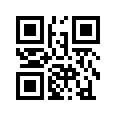 -Молодцы! Как вы быстро справились с этим заданием! Один ключ и страницу из сказки мы нашли!-Давайте посмотрим на карту, куда нам дальше нужно идти. Но не забывайте, что Баба – Яга хитрая и задания вам будет давать всё сложнее.2 задание (методический кабинет)Демонстрационный стол с кухонной утварью и крупами, конверт с загадкой и ключиком.-Ребята, смотрите конверт, а в конверте Баба-Яга оставила загадку и ключик, слушайте загадку:Скорей бы приблизился вечер, и час долгожданный настал,Чтоб мне в золоченой карете поехать на сказочный бал!Никто во дворце не узнает, откуда я, как я зовусь,Но только лишь полночь настанет,  к себе на чердак я вернусь.Ответ-подсказка: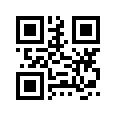 Читаю детям расшифрованный ответ.-Ребята, в очередной раз  злая  мачеха и её дочери отправились на королевский бал, оставив Золушку дома, но чтобы она не сидела без работы, приготовили для неё задание. Дочери мачехи смешали манную крупу с рисовой, мачеха заставила Золушку отделить рис от манки. Как это сделать быстрее?-Давайте посмотрим, у нас на столе разная кухонная посуда, может быть она нам в этом поможет. Посмотрите, что это за предмет? (обращаю внимание на сито).-Для чего оно необходимо? Как им пользоваться?Давайте попробуем просеять крупу через сито.-Что остается в сите? Что сыплется в миску? Какой вывод мы можем с вами сделать?-Да, верно, рис крупнее манки, поэтому он не просеялся. Манка похожа на муку. Она просеялась в миску.-Молодцы, ребята, справились с заданием и получаем ещё один ключ и страницу из книги. Продолжаем наше путешествие. Посмотрим по карте, куда нам идти дальше.3 задание  ( музыкальный зал, кухня). По направлению стрелок дети приходят в музыкальный зал, где на экране появляется Баба- яга. Она предлагает рассказать о ней, а затем провести для неё физминутку.- Скажите, ребята, сколько нам надо всего найти ключей?- Сколько мы с вами нашли ключей?-Сколько осталось найти ключей?-Посмотрите, на столе лежат карточки с арифметическими действиями, нам нужно не ошибиться и найти правильную. QR-подсказка!Ответ-подсказка: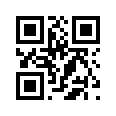 -Молодцы! Вы отлично справляетесь с расшифровкой QR-кодов и правильно нашли карточку.-  Давайте посмотрим на карту, куда нам идти дальше?- Да. Мы пришли к кухне.- Что мы видим?- Да. Корзина на столе, накрытая полотенцем. На завтрак Курочка Ряба принесла яички, чтобы приготовить вкусный омлет.-Повар перепутал сырые яйца с варёными. Ребята, а омлет из каких яиц готовят? Из сырых или варёных?  -Посмотрите,  на всех яйцах стоят отметки либо знак «+», либо знак  «-».  Давайте обратимся за помощью к планшету и воспользуемся подсказкой, какие яйца нам нужно убрать.Подсказка: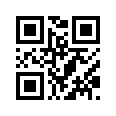 - Молодцы, ребята! Смотрите, в корзине лежит ключик и страница из книги.-Ребята, смотрим дальше на карту, следующая стрелка куда нас ведет?Дети убирают все пазлы с буквой «О», собирают пазл из сказки и называют её. –Это сказка «Крылатый, мохнатый и масляный»Дети, выходя из группы, продолжают движение по стрелкам-Татьяна Михайловна, мы знаем эту сказку – это Золушка, а можно нам проверить ответ по QR-коду? -Ура! У нас получилось!Ответы детей. Ответы детей.Дети проводят физминутку.-Пять!- Три!-Два!-Можно мы сами попробуем расшифровать и найти эту карточку? -По стрелке вниз к лестнице,по лестнице.-Это к  кухне! -Здесь какая-то корзина!-Из сырых.Дети берут планшет и расшифровы-вают  QR-код.Дети выполняют задание.-В медицинский кабинет!4 задание (медицинский кабинет)- Доктор Айболит нам оставил телеграмму, просит в ней нас о помощи, но кому,  не написано, ничего не понимаю, один только шифрованный кубик на листке.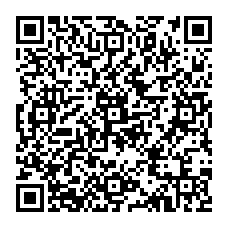 -Ребята, здесь вы расшифровали загадку, но ее нужно отгадать, слушайте: -Нет ни речки, ни пруда. Где напиться?Очень вкусная вода в ямке от копытца.-Как вы думаете, почему Иванушка превратился в козлёночка?-Посмотрите в банке вода. У этой воды интересная история. На улице я набрала снег и принесла в детский сад. Что произошло со снегом?- Как вы думаете, эта вода чистая?-Давайте  попробуем очистить воду через фильтр, перелить из одной пробирки в другую через ватный диск.-Молодцы, ребята , работали слаженно, дружно. Что мы видим?Какой вывод мы можем сделать?- Верно. Такую воду пить нельзя.-Доктор Айболит очень рад, что вы напомнили Иванушке о том, что воду нужно пить чистую.-Вот мы и получили ещё один ключик и страницу из книги. Сколько у нас с вами ключей?-Сколько осталось найти ключей?- Всё правильно. Продолжаем движение по направлению стрелок карты.5 задание (группа).- Ребята, у Буратино приключилась беда. Черепаха Тортила дала волшебный ключик Буратино, он спрятал его от Карабаса Барабаса в банке с мутной, грязной водой из пруда. Что делать, он не знает. Как можно достать ключ?-Давайте воспользуемся подсказкой  QR-кода?Подсказка: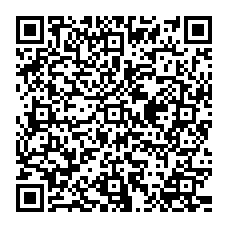 -«Волшебный ключик Буратино можно достать из банки МАГНИТОМ, так как он ЖЕЛЕЗНЫЙ»- Ребята, магнит имеет свойство притягивать металлические предметы. Это явление называется магнетизмом. Давайте вместе повторим: МАГНЕТИЗМ.-Этот ключ оказывается пятым из найденных ключей. Теперь нам нужно найти сундук, к которому мы собирали ключи.  Где же нам его искать, в карте ничего не указано, но у нас есть подсказки QR- кодов. -Посмотрите, сколько их много, сейчас каждый попробует.Подсказки: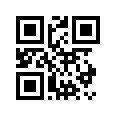 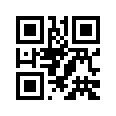 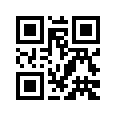 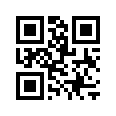 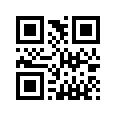 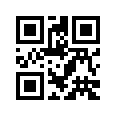 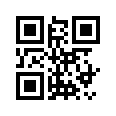 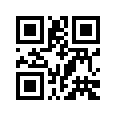 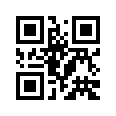 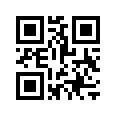 -Пойдемте, поищем!- Смотрите, ребята, перед нами 5 ключей и все они разные. Я не могу понять, какой из них подходит к нашему сундуку. Может быть, вы мне подскажите, какой ключик по форме нам нужен? -Посмотрите на них внимательно.-Ключ подошёл. А ещё в сундуке смотрите, для всех ребят медали: «Юный знаток сказок»-Татьяна Михайловна, давайте его быстрей расшифруем!Дети планшетом расшифровы-вают задание.-Тут что-то написано, прочитайте нам, пожалуйста!-Это сказка называется«Се-стрица Аленушка и братец Иванушка»Ответы детей: -Он грязной воды напился из козлиного копытца;-Он растаял в группе. -Грязная, там волосы плавают.Работа в парах. Одни дети держат пробирку с водой, другие- переливают воду.-Много грязи, вода грязная, её пить нельзя…-Стало четыре! -Ещё один ключ  нужен!Дети направляются по направлению стрелок.-Надо банку покрутить. -Ложкой попробовать достать.-Мы расшифровали QR-код, прочитайте нам, пожалуйста!-Точно, как мы не догадались!-Здесь зашифрованы числа, может нам нужно искать в уголке математики сундук.Дети подбирают нужный ключ. Открываем сундук.3.Заключительный этап5мин.-показать результат всего занятия.-обобщить деятельность детей о достижении цели -Ребята, молодцы. Выполнили все задания, помогли Мальвине, нашли книгу.-Ребята, вам понравилось находить задания, подсказки с помощью QR-кодов? -О чем вы узнали?- Что было интересно?- Что вызвало у вас затруднения?- Что вас удивило? -Всё ли у вас получилось?-Молодцы, ребята. Вы помогли Мальвине, выполнили все задания и получили заслуженно медали. Теперь нам осталось вставить, подклеить сказочные иллюстрации. Вечером мы с вами вставим, подклеим иллюстрации в нужные сказки. Вспомним наше путешествие по сказкам. Поделимся своими впечатлениями с младшими товарищами-Да, очень!Ответы детей.